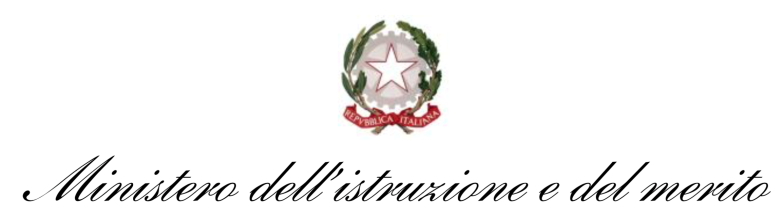 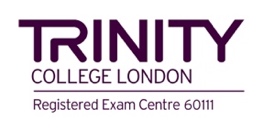 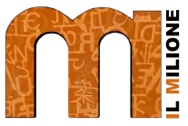 ISTITUTO COMPRENSIVO DI SUZZARA 2 - IL MILIONEVia Caleffi 1/b – 46029 Suzzara ( MN ) c.f 91005260202 - cod. Unico fatturazione UFA43W		TEL 0376/531848 – FAX 0376/507980mnic82400c@istruzione.it - mnic82400c@pec.istruzione.itwww.icsilmilione-suzzara.edu.it            PIANO DIDATTICO             PERSONALIZZATO                            da redigere ogni anno scolastico entro il primo trimestre di scuola.  (LINEE Guida allegate al DM 5669 paragrafo 3.1).Il PDP è uno strumento flessibile, pertanto è auspicabile che vengano previste modifiche nel corso dell’anno scolastico ( DM 5669 Art. 5 comma 3. "Le misure di cui al comma 2 [ndr: il contenuto del PDP] devono essere sottoposte periodicamente a monitoraggio per valutarne l'efficacia e il raggiungimento degli obiettivi.")Anno Scolastico …………Alunno: Classe:	La scuola progetta e realizza percorsi didattici specifici per rispondere ai bisogni educativi degli allievi. NORMATIVA DI RIFERIMENTO LEGGE 8 ottobre 2010 , n. 170 “Nuove norme in materia di disturbi specifici di apprendimento in ambito scolastico.” Decreto del Presidente della Repubblica n° 122 del 22 giugno 2009 - Articolo 10 Valutazione degli alunni con difficoltà specifica di apprendimento (DSA).Decreto attuativo   n. 5669 del 12 luglio 2011 con allegate “Linee Guida per il diritto allo studio degli alunni e degli studenti con disturbi specifici di apprendimento”DATI RELATIVI ALL’ALUNNO Cognome e nome: ____________________________________________data e luogo di nascita: ________________________________________classe: ___________________________________________________DATI DIAGNOSTICI  	redatti da: 	□  UONPIA 		□  privatodiagnosi specialistica redatta dal  dott_____________________reperibile al numero tel_____________________data della Diagnosi : _____________________interventi riabilitativi _____________________effettuati da__________con frequenza ___________________nei giorni ________ con orario ____________specialista/i di riferimento_____________________eventuali raccordi fra specialisti ed insegnanti_____________________Coordinatore di classe: _____________________Sintesi diagnostica: ________________________________________________________

______________________________________________________________________________________________________________________________________________Punti di forza: Presenza di altri disturbi evolutivi specifici: _____________________Classificazione diagnostica ICD10F81.0 – Disturbo specifico della lettura (DISLESSIA)F81.1 – Disturbo specifico della compitazione (DISORTOGRAFIA)F81.2 – Disturbo specifico delle abilità aritmetiche (DISCALCULIA)F81.3 – Disturbi misti delle abilità scolastiche (DISLESSIA – DISORTOGRAFIA – DISGRAFIA – DISCALCULIA )F.81.8 – La DISGRAFIA  può rientrare in questo codice, segnalato come Altri Disturbi Evolutivi delle abilità scolastiche.Nel codice F.81.8  (Altri  Disturbi Evolutivi  delle abilità  scolastiche) può rientrare anche il Disturbo Evolutivo Espressivo della Scrittura che si caratterizza per una significativa discrepanza tra abilità verbali e di performance alla WISC (a scapito delle prime) e rientra nei BES;  dal punto di vista  scolastico si caratterizza per esposizioni  scritte   ed   orali   sintetiche,   poco   particolareggiate   e   talvolta disorganizzate.1. INFORMAZIONI UTILI ALLA STESURA DEL PIANO2. DESCRIZIONE DEL FUNZIONAMENTO DELLE ABILITÀ STRUMENTALI3.  CARATTERISTICHE COMPORTAMENTALI 4. CARATTERISTICHE DEL PROCESSO DI APPRENDIMENTO  (lentezza, caduta nei processi di automatizzazione, difficoltà a memorizzare sequenze, difficoltà nei compiti di integrazione)5.	CONSAPEVOLEZZA DA PARTE DELL’ALUNNO DEL PROPRIO MODO DI APPRENDERE. (Consapevolezza è conoscere le proprie modalità di apprendimento, i processi e le strategie mentali per lo svolgimento di compiti e applicare consapevolmente comportamenti e strategie operative adeguate al proprio stile cognitivo) acquisita 	O		da rafforzare 	O 		da sviluppare 	O6. STRATEGIE UTILIZZATE DALL’ALUNNO NELLO STUDIO Valutazione in itinere ed eventuali adeguamentiIl consiglio di classePDP condiviso e approvato con delibera del consiglio di classe in data________________come da verbale. I genitori:_________________________		Il Dirigente_____________________ Data,………………………Informazioni dalla famiglia Informazioni dalla famiglia Aspetti emotivo- affettivo- motivazionali Relazionalità con compagni/adulti (sa relazionarsi/ interagire, partecipa agli scambi comunicativi)  Approccio  agli  impegni  scolastici   (è   autonomo,  necessita di azioni di supporto…)Capacità organizzative (sa gestirsi, sa gestire il materiale  scolastico, sa organizzare un piano di lavoro …)Consapevolezza delle proprie difficoltà: ne parla, le accetta, elude il problema …Informazioni provenienti dall’alunnoInformazioni provenienti dall’alunnoInformazioni date dall’alunno rispetto al proprio vissuto personale.Informazioni dalla scuolaInformazioni dalla scuolaCaratteristiche percorso didattico pregressoDocumentazione del percorso scolastico pregresso attraverso colloquio e\o informazioni desunte da griglie osservative  ( continuità con ordini o classi precedenti di scuola).Altre osservazioni  Rilevazione delle specifiche difficoltà che l’alunno presenta e dei suoi punti di forza.LETTURADIAGNOSIOSSERVAZIONE(a scuola)LETTURAVelocitàLETTURACorrettezzaLETTURAcomprensioneLETTURApunti di forzaper lo sviluppo delle competenzeSCRITTURAtipologia errori (analisi qualitativa)SCRITTURAProduzione testi:ideazionestesurarevisioneSCRITTURAtratto graficoSCRITTURApunti di forza per lo sviluppo delle competenzeCALCOLOa menteCALCOLOscrittoCALCOLOpunti di forza per lo sviluppo delle competenzeALTRI DISTURBI ASSOCIATIITALIANOITALIANO(EVENTUALI OBIETTIVI DISCIPLINARI MODIFICATI E STRATEGIE UTILIZZATE. METODOLOGIA)(EVENTUALI OBIETTIVI DISCIPLINARI MODIFICATI E STRATEGIE UTILIZZATE. METODOLOGIA)LETTURA/LETTERATURA/ RIFLESSIONE LINGUISTICASTRUMENTI COMPENSATIVIVALIDI ANCHE IN SEDE DI ESAME E PROVE INVALSILETTURA/LETTERATURA/ RIFLESSIONE LINGUISTICAMISURE DISPENSATIVEVALIDE ANCHE IN SEDE DI ESAME E PROVE INVALSI lettura “prestata” (insegnanti, coetanei…); lettura attraverso software specifico  + libro testo digitale; lettura delle consegne da parte dell’insegnante; registrazione di sintesi di lezioni; utilizzo di sussidi audiovisivi; scrittura alla lavagna in stampato maiuscolo e con parole chiave; uso del vocabolario multimediale; uso di tabelle dei tempi verbali/ per l’analisi logica/ grammaticale e del periodo; audiolibro (versione audio dei libri di narrativa); ….. lettura a voce alta, a meno che l’alunno  non lo richieda espressamente; non pretendere uno studio mnemonico es: poesie, verbi, regole; studio della grammatica di tipo classificatorio;  uso del vocabolario; prendere appunti; …SCRITTURASTRUMENTI COMPENSATIVI   VALIDI ANCHE IN SEDE DI ESAME SCRITTURAMISURE DISPENSATIVEVALIDE ANCHE IN SEDE DI ESAME  dettatura al registratore; lasciare scrivere in stampato maiuscolo; uso del PC con programmi di videoscrittura con correttore ortografico e software specifico per la lettura (per riascolto parole/frasi); uso smart pen  (dispositivo che registra e collega l’audio al testo scritto); … scrittura veloce sotto dettatura; prendere appunti; uso del vocabolario; copiare alle lavagna; compiti a casa adeguati alle effettive possibilità; …..MODALITÀ DI VERIFICA VALIDE ANCHE IN SEDE DI ESAME E PROVE INVALSICRITERI DI VALUTAZIONE VALIDI ANCHE IN SEDE DI ESAME   PC + sintesi vocale;  vocabolario multimediale;  grammatica: esercizi di completamento, cloze, (frasi da completare o integrare), Vero/Falso, Si /No, match risposte multiple, risposte chiuse;  uso di mappe concettuali/mentali/schemi (utili per il recupero delle informazioni e per organizzare le conoscenze);  comprensione testo: uso colori/numeri /domande poste a fianco del testo per orientare la ricerca della risposta;  composizione scritta: utilizzo di schemi/mappe per orientare la scrittura;  lasciare tempi più lunghi;  suddivisione della verifica in due momenti diversi;  verifiche con un minor numero di esercizi; *  compensazione con prove orali di compiti scritti;  …*sono diminuite il numero delle domande e/o esercizi, salvaguardando nel contempo gli obiettivi essenziali  si valuterà il contenuto e non la forma sia nello scritto che nell’orale;  non saranno evidenziati e valutati gli errori ortografici e grammaticali;  non sarà valutata la lettura strumentale;  …LINGUA INGLESELINGUA INGLESE( EVENTUALI OBIETTIVI DISCIPLINARI MODIFICATI E STRATEGIE UTILIZZATE. METODOLOGIA)( EVENTUALI OBIETTIVI DISCIPLINARI MODIFICATI E STRATEGIE UTILIZZATE. METODOLOGIA)STRUMENTI COMPENSATIVIVALIDI ANCHE IN SEDE DI ESAME E 
PROVE INVALSIMISURE DISPENSATIVEVALIDE ANCHE IN SEDE DI ESAME EPROVE INVALSI  privilegiare l’orale;  separare comprensione da produzione;  usare praticamente e contestualmente la lingua;  usare supporti visivi;  scrivere in stampato maiuscolo;  scrivere al computer con corret. ortogr.;  utilizzo di lettura prestata, sintesi vocale, cd;  usare tabelle regole grammaticali, verbi irregolari;  uso di prompt (suggeritori) di supporto all’interazione orale e alla produzione scritta;
  utilizzo dei colori per distinguere le forme grammaticali;
  uso del dizionario digitale;  ………  lettura ad alta voce di testi e dialoghi;
  scrittura sotto dettatura;
  memorizzazione di dialoghi e testi;
  improvvisazione di dialoghi senza supporto;
  risposta immediata a domanda;
  memorizzazione del paradigma dei verbi irregolari;
  tipologie di esercizi inadatti e di sicuro insuccesso (trasformazione di frasi e traduzione dall’italiano);
  copiare dalla lavagna;
  ……….MODALITÀ DI VERIFICA VALIDE ANCHE IN SEDE DI ESAME E PROVE INVALSICRITERI DI VALUTAZIONE VALIDI ANCHE IN SEDE DI ESAME  verifiche scritte con forma grafica e strutturale facilitante;
  verifiche con un minor numero di esercizi; *
  verifiche con esercizi a scelta multipla, vero/falso, completamento;
  riduzione del numero delle domande aperte;
  usare il grassetto per evidenziare parole chiave utili alla comprensione di testi e consegne;
  tempi più lunghi (se l’alunno non ha problemi di attenzione e stancabilità);
  interrogazioni programmate;
  prove orali in compensazione alle prove scritte;  ………..*sono diminuite il numero delle domande e/o esercizi, salvaguardando nel contempo gli obiettivi essenziali   gli errori ortografici vengono indicati ma non valutati;
  la verifica scritta può essere compensata oralmente;
  si valuta maggiormente il raggiungimento di obiettivi di globalità ed efficacia comunicativa;
  la valutazione si attiene maggiormente alle conoscenze e alle competenze piuttosto che alla correttezza formale;  …                                               LINGUA FRANCESE                                               LINGUA FRANCESE( EVENTUALI OBIETTIVI DISCIPLINARI MODIFICATI E STRATEGIE UTILIZZATE. METODOLOGIA)( EVENTUALI OBIETTIVI DISCIPLINARI MODIFICATI E STRATEGIE UTILIZZATE. METODOLOGIA)STRUMENTI COMPENSATIVIVALIDI ANCHE IN SEDE DI ESAMEMISURE DISPENSATIVEVALIDE ANCHE IN SEDE DI ESAME  privilegiare l’orale;
  separare comprensione da produzione;
  usare praticamente e contestualmente la lingua;
  usare supporti visivi;
  scrivere in stampato maiuscolo;
  scrivere al computer con corret. ortogr.;
  utilizzo sintesi vocale e cd;
  usare tabelle regole grammaticali, verbi irregolari;
  uso di prompt (suggeritori) di supporto all’interazione orale e alla produzione scritta;
  utilizzo dei colori per distinguere le forme grammaticali;
  uso del dizionario digitale;
  ………  lettura ad alta voce di testi e dialoghi;
  scrittura sotto dettatura;
  memorizzazione di dialoghi e testi;
  improvvisazione di dialoghi senza supporto;
  risposta immediata a domanda;
  memorizzazione del paradigma dei verbi irregolari;
  tipologie di esercizi inadatti e di sicuro insuccesso (trasformazione di frasi e traduzione dall’italiano);
  copiare dalla lavagna;
  ……….MODALITÀ DI VERIFICAVALIDE ANCHE IN SEDE DI ESAMECRITERI DI VALUTAZIONEVALIDI ANCHE IN SEDE DI ESAME  verifiche scritte con forma grafica e strutturale facilitante
  verifiche con un minor numero di esercizi* 
  verifiche con esercizi a scelta multipla, vero/falso,
completamento
  riduzione del numero delle domande aperte
  usare il grassetto per evidenziare parole chiave utili alla comprensione di testi e consegne
  tempi più lunghi(se l’alunno non ha problemi di attenzione e stancabilità);
  interrogazioni programmate;
  prove orali in compensazione alle prove scritte;
  …*vengono diminuite il numero delle domande e/o esercizi, salvaguardando nel contempo gli obiettivi essenziali  gli errori ortografici vengono indicati ma non valutati;
  la verifica scritta può essere compensata oralmente;
  si valuta maggiormente il raggiungimento di obiettivi di globalità ed efficacia comunicativa;
  la valutazione si attiene maggiormente alle conoscenze e alle competenze piuttosto che alla correttezza formale;  …STORIA / GEOGRAFIASTORIA / GEOGRAFIA( EVENTUALI OBIETTIVI DISCIPLINARI MODIFICATI E STRATEGIE UTILIZZATE. METODOLOGIA)( EVENTUALI OBIETTIVI DISCIPLINARI MODIFICATI E STRATEGIE UTILIZZATE. METODOLOGIA)STRUMENTI COMPENSATIVIVALIDI ANCHE IN SEDE DI ESAMEMISURE DISPENSATIVEVALIDE ANCHE IN SEDE DI ESAME  fornire materiale che supporti l'allievo nello studio;  registrazione di sintesi di lezioni;  smart pen  (dispositivo che registra e collega l’audio al testo scritto);  testi scolastici in formato pdf + computer e sintesi vocale;  uso di mappe concettuali/mappe mentali/schemi  (utili per il recupero delle informazioni e per organizzare le conoscenze);  uso di cartine geografiche e storiche;  glossario per archiviare i termini tecnico scientifici;  …  studio mnemonico;  prendere appunti;  compilazione di cartine mute;  …  …  …MODALITÀ DI VERIFICAVALIDE ANCHE IN SEDE DI ESAMECRITERI DI VALUTAZIONEVALIDI ANCHE IN SEDE DI ESAME  compensazione con prove orali di compiti scritti;   programmare le interrogazioni;  concedere tempi più lunghi per la risposta;  avvisare dieci minuti prima di interrogare per preparare psicologicamente;  verifiche con minori richieste;*  suddivisione della verifica in due momenti diversi;  esercizi di completamento;  cloze (frasi da completare o integrare);  Vero/Falso;  Sì/No;  match risposte multiple;  risposte chiuse;..dell’anno scolastico -tenzione)  interrogazioni orali/scritte con uso di mappe concettuali/mentali/schemi/glossari;  …*vengono diminuite il numero delle domande e/o esercizi, salvaguardando nel contempo gli obiettivi essenziali  si valuterà il contenuto e non la forma sia nello scritto che nell’orale;  non saranno evidenziati e valutati gli errori ortografici e grammaticali;  la verifica scritta può essere compensata oralmente;  …MATEMATICAMATEMATICA( EVENTUALI OBIETTIVI DISCIPLINARI MODIFICATI E STRATEGIE UTILIZZATE. METODOLOGIA)( EVENTUALI OBIETTIVI DISCIPLINARI MODIFICATI E STRATEGIE UTILIZZATE. METODOLOGIA)STRUMENTI COMPENSATIVIVALIDI ANCHE IN SEDE DI ESAME E PROVE INVALSIMISURE DISPENSATIVEVALIDE ANCHE IN SEDE DI ESAME E PROVE INVALSI  uso della calcolatrice;  uso della tavola pitagorica;  uso di tavola riassuntiva delle formule matematiche;  uso di tavola riassuntiva per le formule geometriche;  lettura dell’insegnante o di un compagno del testo del problema;   semplificazione del testo del problema;  scrittura del testo in stampato maiuscolo;   uso della tabella delle misure;  uso di mappe mentali;  uso di mappe concettuali;  uso di schemi;  uso del PC;  …  evitare la copiatura dalla lavagna di operazioni / espressioni;  studio mnemonico di formule geometriche;  studio mnemonico di formule matematiche;  …MODALITÀ DI VERIFICAVALIDE ANCHE IN SEDE DI ESAME E PROVE INVALSICRITERI DI VALUTAZIONEVALIDI ANCHE IN SEDE DI ESAME  uso della calcolatrice;  uso della tavola pitagorica;  uso di tavole riassuntive formule matematiche/geometriche;  assegnare maggior tempo;  riduzione quantità di esercizi;*  uso di mappe mentali;  uso di mappe concettuali;  uso di schemi;  uso del PC se la verifica lo richiede;  …* vengono diminuite il numero delle domande e/o esercizi, salvaguardando nel contempo gli obiettivi essenziali  non saranno evidenziati e valutati gli errori di calcolo;  non verranno valutate imprecisioni nell’uso della terminologia specifica della matematica;  …SCIENZE SCIENZE ( EVENTUALI OBIETTIVI DISCIPLINARI MODIFICATI E STRATEGIE UTILIZZATE. METODOLOGIA)( EVENTUALI OBIETTIVI DISCIPLINARI MODIFICATI E STRATEGIE UTILIZZATE. METODOLOGIA)STRUMENTI COMPENSATIVIVALIDI ANCHE IN SEDE DI ESAMEMISURE DISPENSATIVEVALIDE ANCHE IN SEDE DI ESAME  fornire materiale che supporti l'allievo nello studio;  registrazione di sintesi di lezioni;  smart pen  (dispositivo che registra e collega l’audio al testo scritto);  testi scolastici in formato pdf + computer e sintesi vocale;  uso di mappe concettuali/mappe; mentali/schemi  (utili per il recupero delle informazioni e per organizzare le conoscenze);  uso di cartine geografiche e storiche;  glossario per archiviare i termini tecnico scientifici;  ………  studio mnemonico;  prendere appunti;  …MODALITÀ DI VERIFICAVALIDE ANCHE IN SEDE DI ESAMECRITERI DI VALUTAZIONEVALIDI ANCHE IN SEDE DI ESAME  compensazione con prove orali di compiti scritti;  programmare le interrogazioni;  concedere tempi più lunghi per la risposta;  avvisare dieci minuti prima di interrogare per preparare psicologicamente;  verifiche con minori richieste;*  suddivisione della verifica in due momenti diversi;  esercizi di completamento;  cloze (frasi da completare o integrare);  Vero/Falso;  Sì/No;  match risposte multiple;  risposte chiuse;  interrogazioni orali/scritte con uso di mappe concettuali/mentali/schemi/glossari;  …*vengono diminuite il numero delle domande e/o esercizi, salvaguardando nel contempo gli obiettivi essenziali  si valuterà il contenuto e non la forma sia nello scritto che nell’orale;  non saranno evidenziati e valutati gli errori ortografici e grammaticali;  la verifica scritta può essere compensata oralmente;  …MUSICAMUSICA( EVENTUALI OBIETTIVI DISCIPLINARI MODIFICATI E STRATEGIE UTILIZZATE. METODOLOGIA)( EVENTUALI OBIETTIVI DISCIPLINARI MODIFICATI E STRATEGIE UTILIZZATE. METODOLOGIA)STRUMENTI COMPENSATIVIVALIDI ANCHE IN SEDE DI ESAMEMISURE DISPENSATIVEVALIDE ANCHE IN SEDE DI ESAME  scrivere accanto alla nota il nome;  assegnare ad ogni nota un colore diverso con relativa legenda;  …  scrivere le note;  leggere le note senza il nome;  studio mnemonico;  …MODALITÀ DI VERIFICAVALIDE ANCHE IN SEDE DI ESAMECRITERI DI VALUTAZIONEVALIDI ANCHE IN SEDE DI ESAME  …  …  si valuterà il contenuto e non la forma sia nello scritto che nell’orale   non saranno evidenziati e valutati gli errori ortografici e grammaticali  la verifica scritta può essere compensata oralmente…  …ARTE E IMMAGINEARTE E IMMAGINE ( EVENTUALI OBIETTIVI DISCIPLINARI MODIFICATI E STRATEGIE UTILIZZATE. METODOLOGIA) ( EVENTUALI OBIETTIVI DISCIPLINARI MODIFICATI E STRATEGIE UTILIZZATE. METODOLOGIA)STRUMENTI COMPENSATIVIVALIDI ANCHE IN SEDE DI ESAMEMISURE DISPENSATIVEVALIDE ANCHE IN SEDE DI ESAME  …  …  interrogazioni senza preavviso;  studio mnemonico;  prendere appunti;  attività ad alta componente grafo – spaziale;  …MODALITÀ DI VERIFICAVALIDE ANCHE IN SEDE DI ESAMECRITERI DI VALUTAZIONEVALIDI ANCHE IN SEDE DI ESAME  programmare le interrogazioni;  …  si valuterà il contenuto e non la forma sia nello scritto che nell’orale;  non saranno evidenziati e valutati gli errori ortografici e grammaticali;  la verifica scritta può essere compensata oralmente;  …EDUCAZIONE FISICAEDUCAZIONE FISICA ( EVENTUALI OBIETTIVI DISCIPLINARI MODIFICATI E STRATEGIE UTILIZZATE. METODOLOGIA) ( EVENTUALI OBIETTIVI DISCIPLINARI MODIFICATI E STRATEGIE UTILIZZATE. METODOLOGIA)STRUMENTI COMPENSATIVIVALIDI ANCHE IN SEDE DI ESAMEMISURE DISPENSATIVEVALIDE ANCHE IN SEDE DI ESAME  …  …  …  …MODALITÀ DI VERIFICAVALIDE ANCHE IN SEDE DI ESAMECRITERI DI VALUTAZIONEVALIDI ANCHE IN SEDE DI ESAME  …  …  …  …TECNOLOGIATECNOLOGIA ( EVENTUALI OBIETTIVI DISCIPLINARI MODIFICATI E STRATEGIE UTILIZZATE. METODOLOGIA) ( EVENTUALI OBIETTIVI DISCIPLINARI MODIFICATI E STRATEGIE UTILIZZATE. METODOLOGIA)STRUMENTI COMPENSATIVIVALIDI ANCHE IN SEDE DI ESAMEMISURE DISPENSATIVEVALIDE ANCHE IN SEDE DI ESAME  usare supporti visivi per il recupero del lessico;  concedere tempi più lunghi per la risposta;  avvisare dieci minuti prima di interrogare per preparare psicologicamente;  uso di mappe concettuali/schemi;  …  interrogazioni senza preavviso;  studio mnemonico;  prendere appunti;  attività ad alta componente grafo – spaziale;  …MODALITÀ DI VERIFICAVALIDE ANCHE IN SEDE DI ESAMECRITERI DI VALUTAZIONEVALIDI ANCHE IN SEDE DI ESAME  programmare le interrogazioni;  interrogazioni orali con uso di mappe concettuali/mentali/schemi;  esercizi di completamento;  close (frasi da completare o integrare);  Vero/Falso;  Sì/No;  match risposte multiple;  risposte chiuse;  interrogazioni orali con uso di mappe concettuali/mentali/schemi;  …  si valuterà il contenuto e non la forma sia nello scritto che nell’orale;  non saranno evidenziati e valutati gli errori ortografici e grammaticali;  la verifica scritta può essere compensata oralmente;  …                                  INSEGNAMENTO RELIGIONE CATTOLICA                                  INSEGNAMENTO RELIGIONE CATTOLICA( EVENTUALI OBIETTIVI DISCIPLINARI MODIFICATI E STRATEGIE UTILIZZATE. METODOLOGIA)( EVENTUALI OBIETTIVI DISCIPLINARI MODIFICATI E STRATEGIE UTILIZZATE. METODOLOGIA)STRUMENTI COMPENSATIVIMISURE DISPENSATIVE  …  interrogazioni senza preavviso;  studio mnemonico;  prendere appunti;  …MODALITÀ DI VERIFICACRITERI DI VALUTAZIONE  …  si valuterà il contenuto e non la forma sia nello scritto che nell’orale;  non saranno evidenziati e valutati gli errori ortografici e grammaticali;  la verifica scritta può essere compensata oralmente;  …METODOLOGIA DIDATTICA  utilizzare una metodologia di lavoro  in coppia o in gruppo eterogeneo per favorire il processo di inclusione dell’alunno nella classe e l’utilizzo appropriato degli strumenti compensativi e delle misure dispensative;  usare più canali sensoriali nel momento delle spiegazioni;  controllare che i compiti siano scritti correttamente sul diario;  verificare la comprensione delle consegne orali e scritte;  incoraggiare l’apprendimento collaborativo favorendo le attività in piccoli gruppi;  predisporre azioni di  tutoraggio;  sostenere e promuovere un approccio strategico nello studio utilizzando mediatori didattici facilitanti l’apprendimento (immagini, mappe …);  insegnare l’uso di dispositivi extratestuali per lo studio (titolo, paragrafi, immagini,…);  sollecitare collegamenti fra le nuove informazioni e quelle già acquisite ogni volta che si inizia un nuovo argomento di studio;  promuovere inferenze, integrazioni e collegamenti tra le conoscenze e le discipline;   dividere gli obiettivi di un compito in “sotto obiettivi”;  offrire anticipatamente schemi grafici relativi all’argomento di studio, per orientare l’alunno nella discriminazione delle informazioni essenziali;   privilegiare l’apprendimento esperienziale e laboratoriale “per favorire l’operatività e allo stesso tempo il dialogo, la riflessione su quello che si fa”;   sviluppare processi di autovalutazione e autocontrollo delle strategie di apprendimento negli alunni;  altro………………………………………………………………………………………………………..……………………………………………………………………………………………………………………………………………………………………………….PATTO CON LA FAMIGLIA/STUDENTESi concordano:  i compiti a casa  le modalità di aiuto: chi, come, per quanto tempo, per quali attività/discipline  gli strumenti compensativi utilizzati a casa  le dispense  la riduzione di compiti  le interrogazioni  altro…………………………………………datadisciplinaAdeguamenti condivisi con  la famigliaDISCIPLINADOCENTEFIRMAItalianoStoria/ geografiaMatematica e scienzeIngleseFranceseTecnologiaArte e immagine MusicaReligioneScienze motorieSostegno